Graph #1 Title -                                                         .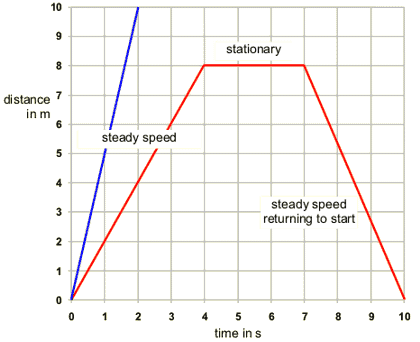 Notice the variables on Graph #1.  What is this a graph of?  Write the title above the graph.Describe the motion of Object B during the first 4 seconds.Describe the motion of Object B from t=4 sec to t-7 sec.Describe the motion of Object B during the last 3 seconds.How does the motion of Object A compare to the motion of Object B?Graph #2 Title -                                                         .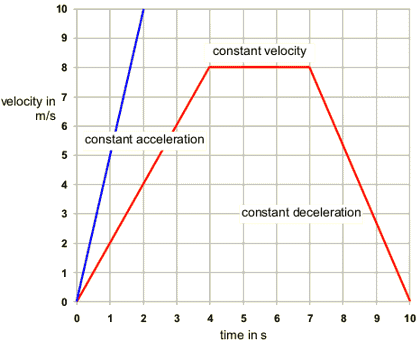 Notice the variables on Graph #2.  What is this a graph of?  Write the title above the graph.Define acceleration.Explain three ways an object can accelerate.Describe the motion of Object B during the first 4 seconds.Describe the motion of Object B from t=4 sec to t-7 sec.Describe the motion of Object B during the last 3 seconds. How does the motion of Object A compare to the motion of Object B?Develop a mathematical model (equation) for calculating acceleration.